Sassy Selfie ProjectFor this project you should have selected a person in which you had the most in common with. You will be presenting this person along with your project to the class, two weeks from today. You will need to complete the following: Take 25 selfies using different angles and perspective, of objects, places, people, and activities that summarize you. To make this part of the project more personal and accurate, each individual can take their own 25 selfies. Think about the things that represent who you are, your beliefs, what defines your lifestyle, personality, and morals. Each selfie must be a reflection of you.One selfie must be you and an adjective that best describes you. Please do not use words like: funny, cute, playful. Use thesaurus.com to be able to elevate your diction. You will interview your partner using the questionnaire. You can find the questionnaire under the Documents tab of my website. Obtain as much information as possible about your partner to be able to write about him/her. You will use the information from the questionnaire to create an eleven-line poem. The rhyme scheme for the poem will be:   aabb	ccdd	efg. You should end your poem (line 11) with the line: “All you need to know about me is… (this should be about your partner)The poem will be both digitally submitted through One Note and a hard copy in color, will be submitted using 5X7 dimensions. This copy will be displayed around the room for all to appreciate. You will have to present your project and partner in class… two weeks from today’s date of 9/1/2016 or 9/2/2016. The 25 images must be displayed around the borders of the poem or you can watermark the images to the background of the poem. If you are tech savvy you can use Photoshop, but this is not a requirement. Rubric (check off): 25 selfies, adjective selfie, poem entry, the poem has a title. Including all of the aforementioned, will earn you an A+. This project is worth 4 grades and the presentation is worth 2.You will find some examples of the poem and the selfies below. 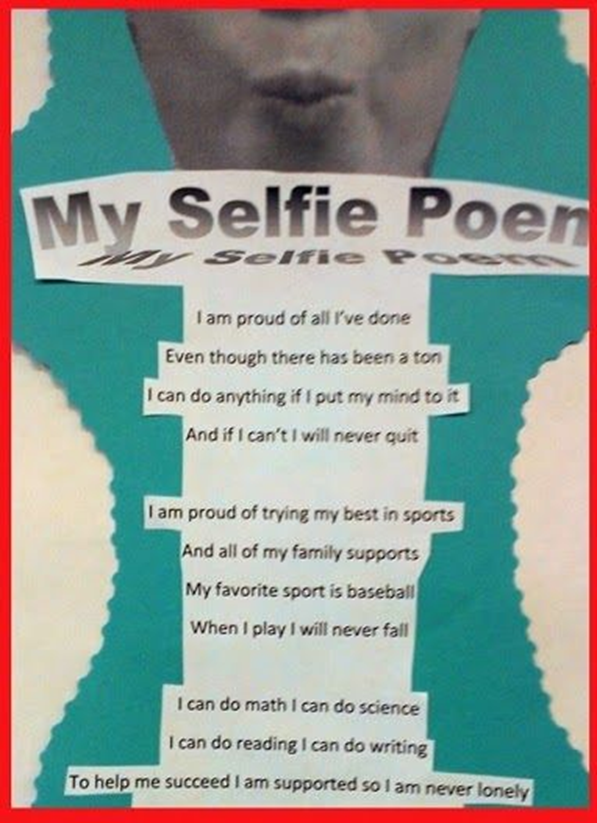 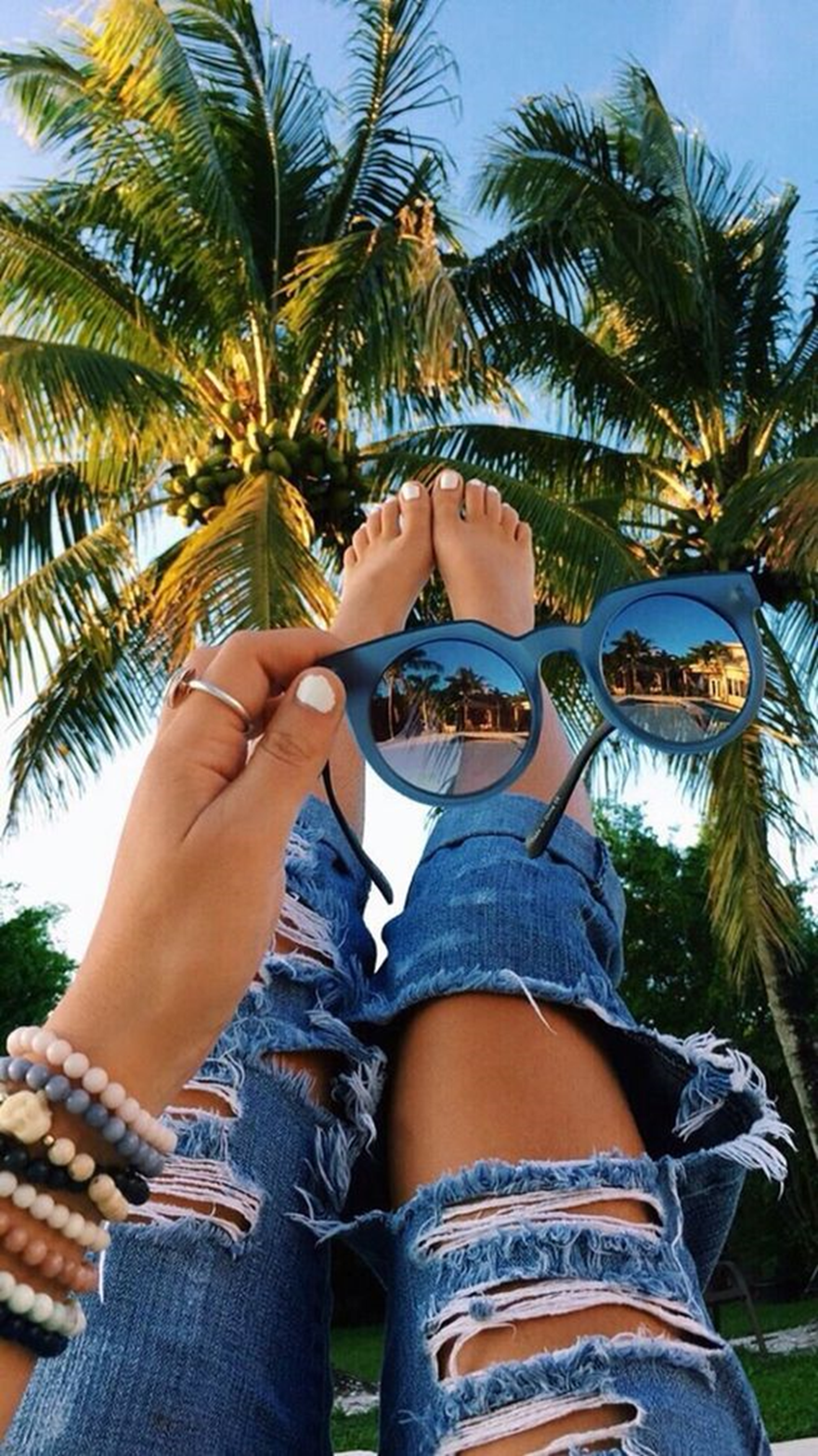 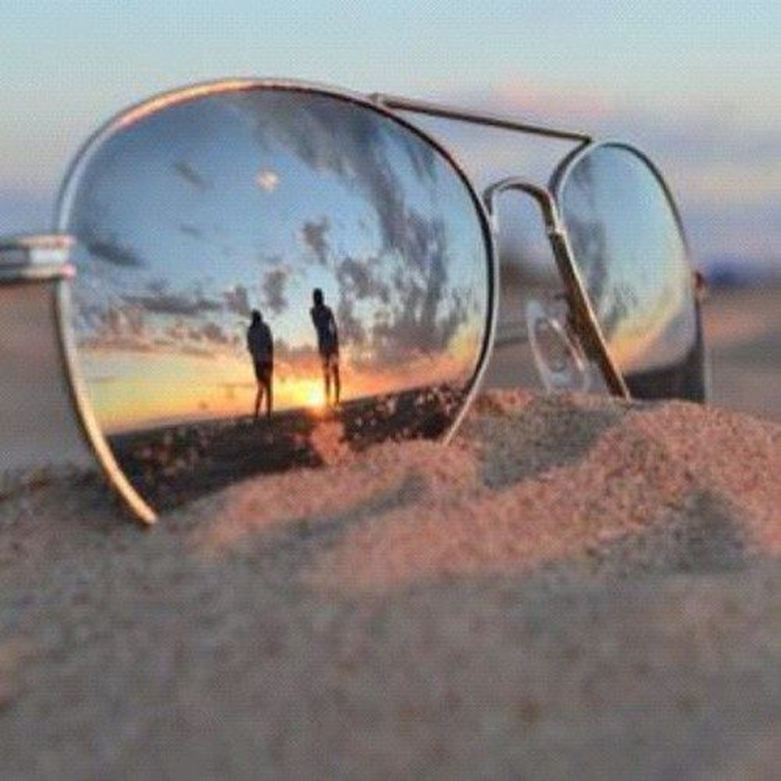 